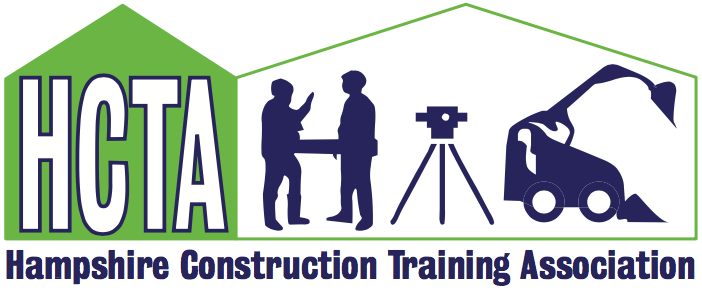 Committee MeetingTuesday 15th March 2022 1pm – 2pmCETC Lee on the SolentNotesApologies – Maggie SteffaniakDates for next meeting and venue. All agreed to stay at CETC for this coming year given financial implications of using an outside venue. June 21st is reserved.It was agreed that invoices for the membership subscription should be sent to all HCTA members in April. It will stay at £100 as agreed by all at the AGM. CH IConstruct: Jason spoke about his management of this so far and requested a slot at the September meeting to give a final update for those members that may not have been involved – but also to request any last minute support that may be needed in those final weeks. IConstruct committee will be meeting on a regular basis over the coming months till the date of the event. JWDiscussion around HCTA theme for this year and all agreed that to support Green Build and Infrastructure would be positive. Julia has a contact at Sunbelt – green plant/social values/environmental management/flood defences/renewable energy etc that she will send details of to Carolyn to invite to the next meeting. JC/CHAfter discussion around current payment to GTO all agreed on an increase to £25 per hour. Travel was also discussed, and the committee have agreed to pay mileage as per HMRC guidelines. These changes signify an increase in general terms RPI/Cost of living. The GTO is contracted on a self employed basis, working from home and reflects what other national TG’s currently pay.  Date for next meeting will be at CTEC on June 21st. ALL